県では、里山を活用した自然環境教育の普及を目的として、保育所・幼稚園・認定こども園の園児のみなさんを対象にした『里山子ども園』を実施しています。子どもたちの探求心や想像力をふくらませ、自然の恵みを体いっぱいに感じることのできる活動内容となっています。令和６年度も「里山子ども園」参加園を下記のとおり募集します。まだ参加したことのない園の皆様も、ぜひご応募ください。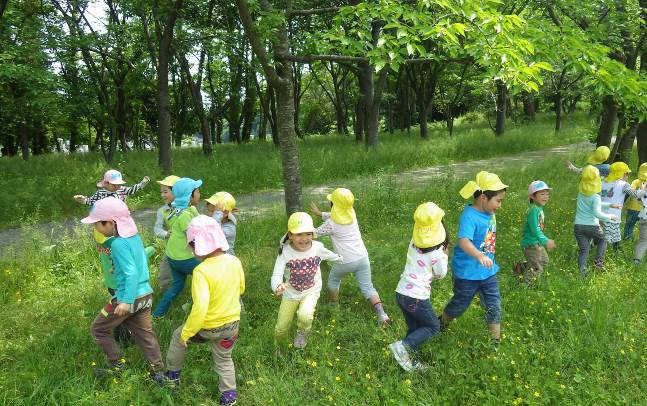 ◇実施内容　　　インストラクターと共に、森のなかに入り活動します。美しい花々、様々な植物、森に響く小鳥のコーラス、躍動する虫たちの生命の輝き・・・里山の自然を体感しましょう。子どもたちは普段行かない場所に踏み込んでみたり、体験活動をする中で、いつもと違う表情を見せるかもしれません。インストラクターは先生方と事前にお打ち合わせを行い活動をサポートしていきます。◇募集要項　１）対象園　県内に所在する保育所、幼稚園、認定こども園（園単位でお申し込みください）　２）対象児　年長児、もしくは年中児３）実施時期　令和６年６月2０日（木）～令和７年１月２４日（金）　４）定　　員　１回に受け入れ可能な園児数は４０人を上限とします。（ただし、数園に限り、園児数120人程度までの受け入れも可能ですので、事前にご相談ください）５）実施時間　１０：００集合、１２：００終了６）実施場所　裏面をご覧ください。７）その他・各回１園のみの実施とします。・応募多数の場合は、初めて参加する園を優先とし、希望日が重複した場合は抽選等で選定します。・参加園の了承がある場合は、保育士や幼稚園教諭等を対象とした「見学会」も併催しますので、あらかじめご了承ください。　※見学会参加者は各回、参加園児の１割程度です。見学会の募集は別途行います。・平成２０年度作成「もりの保育園モデルプログラム」（里山子ども園プログラムの基本となるもの）は、石川県のホームページからご覧いただけます。・応募後に日程変更の希望は承っておりません。（悪天候の場合は延期とさせていただきます。）◇申込方法　裏面申込書①、②をご確認の上、以下のURL又はQRコードから申込フォームによりお申込みください。（フォームでの申込はメールアドレスの入力が必要です。）※申込手順：以下の申込フォームURL又はQRコードを読み込み、申込画面の「利用者登録せずに申し込む方はこちら」をクリックし、メールアドレスの認証後に送付される申込用URLから申込を行います。＜申込フォームURL＞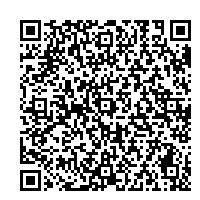 https://apply.e-tumo.jp/pref-ishikawa-u/offer/offerList_detail?tempSeq=2981※フォームでの申込みが難しい場合、以下の連絡先にfax又はメールでご送付ください。◇締め切り　令和６年５月１７日（金）（必着）*締め切り後の申込は受け付けません。◇決定通知　令和６年６月上旬（予定）◇お問い合わせ連絡先石川県生活環境部　自然環境課　鈴木（〒９２０－８５８０　石川県金沢市鞍月１－１）TEL　076－225－1508　FAX　076－225-1479　電子メール　e170500@pref.ishikawa.lg.jp① 希望する日・場所の番号の右側の欄に希望順位（２位まで）をご記入ください。   いつでも良い場合は希望する場所の右の欄に✔を入れて、日程はいつでも良い旨記載してください。　 メール本文に打ち込む際は、番号・日にち・場所をご記入ください。　　※能登地区の園について、金沢・加賀地区への参加も可能です。※能登地区については、参加決定後にインストラクターと相談して園近隣の公園や里山などを検討することも可能です（バスがなくてもインストラクターがあなたの園へお出かけします）。その場合は、「その他の場所」を選び、開催希望の場所が明確な場合は希望欄か空欄に記入してください。（日程もいつでも良い場合は✓を入れて場所・日程ともいつでも良い旨記入）②　1～６の情報をご記入ください。１．園名（ふりがな）２．住所　　〒３．参加園児数             　　　　　　　　人  （年長・年中 どちらかに○　混在するときは内訳）４．見学会併催　　　可　・　不可　（どちらかに○）５．連絡者氏名（ふりがな）６．連絡先　　　ＴＥＬ　　ＦＡＸ　E-mail金沢地区金沢地区夕日寺健民自然園（金沢市）北部公園（金沢市）うのけ総合公園（かほく市）6月20日木130596月26日水231606月27日木332616月28日金433627月3日水534637月4日木635647月10日水736657月11日木837667月12日金938677月17日水1039687月19日金1140697月24日水1241707月25日木1342717月26日金1443729月18日水1544739月19日木16457410月2日水17467510月3日木18477610月9日水19487710月10日木20497810月16日水2150×10月17日木2251×10月23日水2352×11月6日水24537911月13日水25548011月20日水2655811月22日水2756821月23日木2857831月24日金295884加賀地区加賀地区吉岡園地（白山市）和田山公園（能美市）木場潟中央園地（小松市）木場潟東園地（小松市）橋立自然公園（加賀市）6月25日火851011121281447月2日火861021131291457月9日火871031141301467月16日火88×1151311477月23日火891041161321489月17日火90×1171331499月24日火91×11813415010月1日火9210511913515110月8日火9310612013615210月22日火9410712113715310月24日木9510812213815411月5日火96×12313915511月14日木9710912414015611月26日火981101251411571月14日火99×1261421581月15日水100111127143159能登地区能登地区ちびっ子自然センター（羽咋市）希望の丘公園（七尾市）その他の場所9月20日金1601721849月27日金16117318510月11日金16217418610月18日金16317518710月25日金16417618811月1日金16517718911月7日木16617819011月8日金16717919111月15日金16818019211月22日金16918119312月13日金1701821941月17日水171183195